«Балқаш қаласы жалпы білім беретін №9 орта мектебі» КММ«Тәртіптің ең тамаша мектебі – отбасы» тренинг-сағат	2019-2020 оқу жылы	Қараша айында  1 Ә сынып оқушыларының ата-аналарымен «Тәртіптің ең тамаша мектебі – отбасы» психологиялық тренинг-сағаты  өткізілді. Мақсаты: ата-ана мен бала арасындағы  қарым-қатынастарды жақсартуға   мотивация  қалыптастыру.Тренинг барысы:«Өрмекші торы» танысу тренингі«Бейне-ролик « Бала тәрбиесінде жиі кездесетін кемшіліктер»«Ашулы  шарлар» жаттығуы«Өнегелі отбасы»  топтық тапсырма.«Бала   мүсіні»    психологиялық көрініс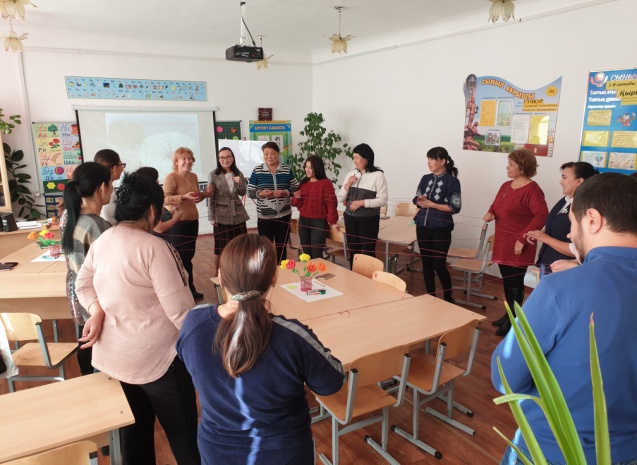 «Өрмекші торы» танысу тренингі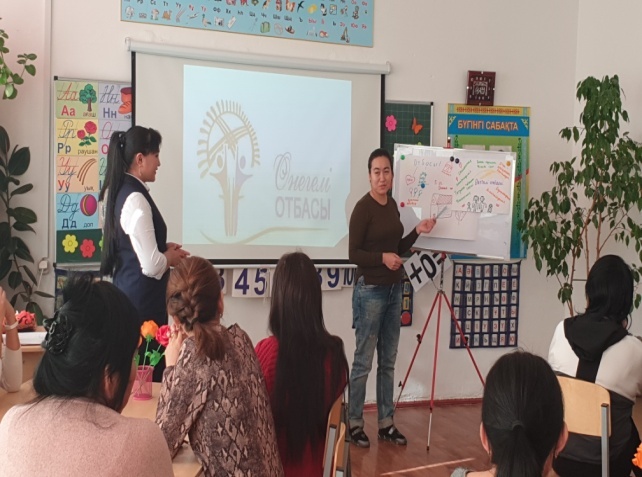 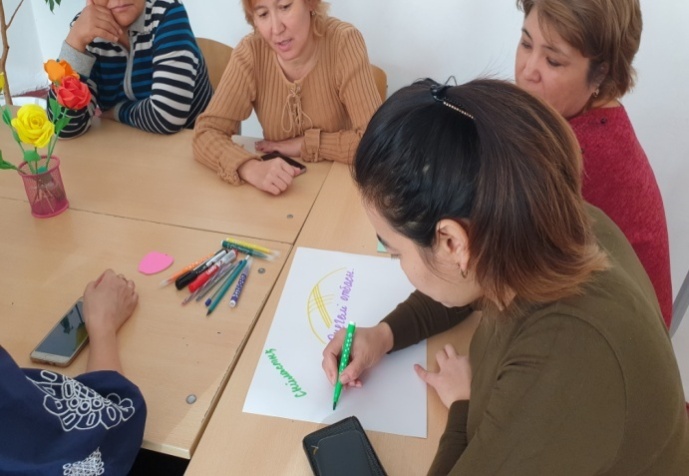 «Өнегелі отбасы» топтық тапсырма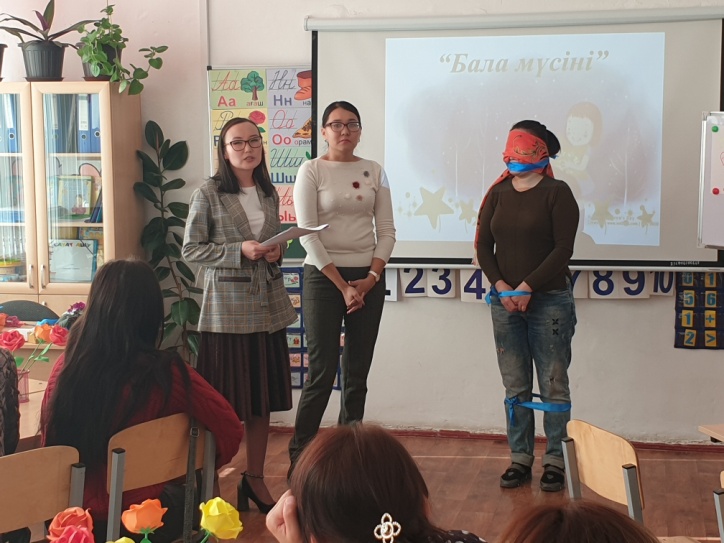 «Бала мүсіні» психологиялық көрініс